CAREER OBJECTIVES: Versatile Project Manager dedicated to boosting company revenue through exceptional leadership and rigorous cost control techniques. Proven success revamping processes and procedures and increasing efficiency and product quality.Problem Solving 	  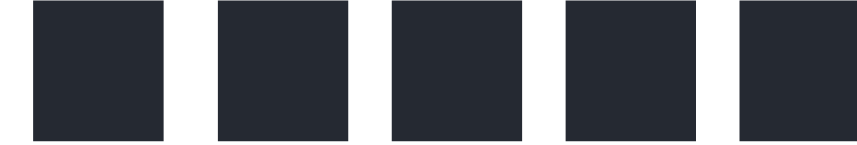 ExcellentProject planning and development 	  ExcellentProject Management 	  ExcellentMulti-Site Operations 	  ExcellentProcedure development 	  ExcellentEnglish 	  ExcellentArabic 	  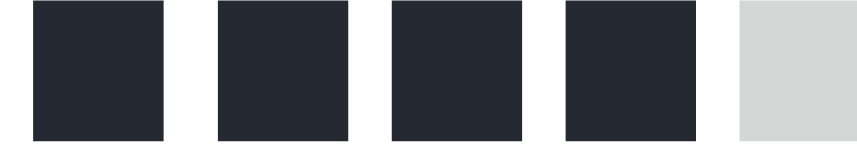 Very GoodUrdu 	  ExcellentMovie watching International current Affairs Journalism Zain Ul IslamFM Professional Education2009 - 2011MBA: University of Faisalabad - Faisalabad 2005 - 2007Bachelor of Commerce Punjab College of Commerce - Faisalabad2003 - 2005High School Diploma Chenab College Jhang - Pakistan2001 - 2003Secondary High School: Science Education Chenab College Jhang - PakistanWork History2021- CurrentProject Manager Musanadah Facility Management, Jeddah Handling Bupa Arabia All KSA locations.Leading a team of 61 employees in hospitality and cleaning for Bupa.Attending client meetings to fulfill their requirements.Preparing reviewing and finalizing Monthly billing sheets.Managing day to day activities and challenges.Managing Corrective and periodic activities.Controlling and managing all third-party vendors.Managing vending machine facility for Bupa Facility2019 - 2021FM Manager KPMG & Noon.com, Riyadh, KSA, Riyadh Leading a team of 34 employees deployed in these major projects.Preparing and reviewing monthly/weekly Hospitality/cleaning and maintenance reports.Attending weekly meetings with clients to ensure the quality of work.Identifying problems with solution to client for any kind of emergencies.Monitoring monthly inventories to keep running the operations swift and smooth.Musanadah Facility Management.2019 - 2020Asst. Project Manager Tamimi Global Co. Ltd Providing facility management hospitality and cleaning services.Arranging all required resources to manage the projects.Preparing monthly/weekly Hospitality/cleaning & maintenance reports.Attending weekly meetings with clients.Identifying problems with solution to client for any kind of emergencies.Making sure the work is done as per standard and customer requirement.Project: Sadara Business Complex Jubail KSA.2017 - 2019Project Manager Tamimi Global Co. Ltd Leading a team of 275 personal and running facility operation and maintenance 24/7.Controlling and managing all site activities.Attending weekly meetings with client.Organizing monthly tasks to teams.Arranging all the required resources to perform any type of site activity.Dealing with all types of day-to-day activity.Evaluating performance of each employee working in assigned team.Meeting with all engineers and supervisors to solve their problems and hurdles.Ensuring deadlines are meet at time.Reporting to top management regarding the project performance monthly basis.Monitoring the ticketing system on daily, weekly & monthly basis.Analyzing the reports for ticketing system to review reports for KPI.2013 - 2017Project Manager Sabic Street Buying, Jubail, KSA, Eastern ProvinceLeading the team of 21 buyers to supply low value items to SABIC Affiliates.Conducting weekly coordination meeting with all the team to discuss the weekly plans and see the progress how it is developing.Attending weekly meetings with the clients to ensure and support them in every manner to avoid any kind of constraints.Conducting and attending the meeting with the vendors to make sure the availability of the materials and continuous supplies.Reporting to top management about Sabic project on monthly basis.2011 - 2013Senior Accountant Tamimi Global Co. Ltd, Jubail KSA, Eastern ProvinceProcess the payments and vendor invoices, preparing journal vouchers, employee reimbursements, and statements.Enters update and retrieve accounting data from automated systems for actual reports.Microsoft Dynamics Axapta.Posting of financial data to appropriate accounts in a Microsoft Dynamics Axapta, according to instructions.Managing petty cash transactions and arranging funds for the ongoing projects.Making monthly flash reports for all the projects.SkillsLanguagesInterests